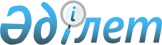 О создании рабочей группы для выработки предложений по вопросам, связанным с экологической ситуацией города Усть-КаменогорскаРаспоряжение Премьер-Министра Республики Казахстан от 4 июня 2003 года N 118-p      В целях выработки предложений по вопросам, связанным с экологической ситуацией города Усть-Каменогорска: 

      1. Создать рабочую группу в следующем составе: Искаков                   - вице-министр охраны окружающей 

Нурлан Абдильдаевич         среды Республики Казахстан, 

                            руководитель Меркер                    - председатель Комитета 

Виктор Александрович        государственного санитарно- 

                            эпидемиологического надзора 

                            Министерства здравоохранения 

                            Республики Казахстан, заместитель 

                            руководителя Базарбаев                 - начальник отдела мониторинга 

Сапар Канатбаевич           окружающей среды Департамента 

                            государственной экологической 

                            экспертизы Министерства охраны 

                            окружающей среды Республики 

                            Казахстан, секретарь Абдреев                   - директор Департамента отраслей 

Батырбек Сейтенович         промышленности Министерства 

                            индустрии и торговли Республики 

                            Казахстан Билялов                   - начальник отдела охраны подземных 

Серик Каскенович            вод Управления гидрогеологии 

                            Комитета геологии и охраны недр 

                            Министерства энергетики и минеральных 

                            ресурсов Республики Казахстан Егоров                    - депутат Мажилиса Парламента 

Виктор Николаевич           Республики Казахстан 

                            (по согласованию) Жамбеков                  - начальник отдела охраны окружающей 

Серик Боранбайевич          среды Департамента планирования 

                            расходов отраслевых органов 

                            Министерства экономики и бюджетного 

                            планирования Республики Казахстан Зейнуллин                 - заместитель директора Департамента 

Абдикарим Абжалелович       науки Министерства образования и 

                            науки Республики Казахстан Иванов                    - начальник государственного 

Иван Георгиевич             учреждения "Восточно-Казахстанское 

                            областное управление по реализации 

                            природоохранных программ" Восточно- 

                            Казахстанского областного акимата Келеманов                 - начальник территориального 

Серик Искакович             управления "Востказнедра" Комитета 

                            геологии и охраны недр Министерства 

                            энергетики и минеральных ресурсов 

                            Республики Казахстан Коспанов                  - начальник отдела экспертизы 

Абай Самбетович             производственных проектов Департамента 

                            государственной экологической 

                            экспертизы Министерства охраны 

                            окружающей среды Республики Казахстан Кунанбаев                 - начальник Восточно-Казахстанской 

Нурбек Сеиткамзинович       инспекции по чрезвычайным ситуациям 

                            Агентства Республики Казахстан по 

                            чрезвычайным ситуациям Масленников               - депутат Восточно-Казахстанского 

Олег Иванович               областного маслихата (по согласованию) Милютин                   - депутат Мажилиса Парламента 

Александр Александрович     Республики Казахстан (по согласованию) Турлыханов                - начальник Восточно-Казахстанского 

Кайрат Болатович            областного управления охраны 

                            окружающей среды Министерства охраны 

                            окружающей среды Республики Казахстан Черкашина                 - депутат Мажилиса Парламента 

Алимпиада Ивановна          Республики Казахстан (по согласованию) 

      2. Рабочей группе в месячный срок внести предложения в Правительство Республики Казахстан по вопросам, связанным с экологической ситуацией города Усть-Каменогорска.       Премьер-Министр 
					© 2012. РГП на ПХВ «Институт законодательства и правовой информации Республики Казахстан» Министерства юстиции Республики Казахстан
				